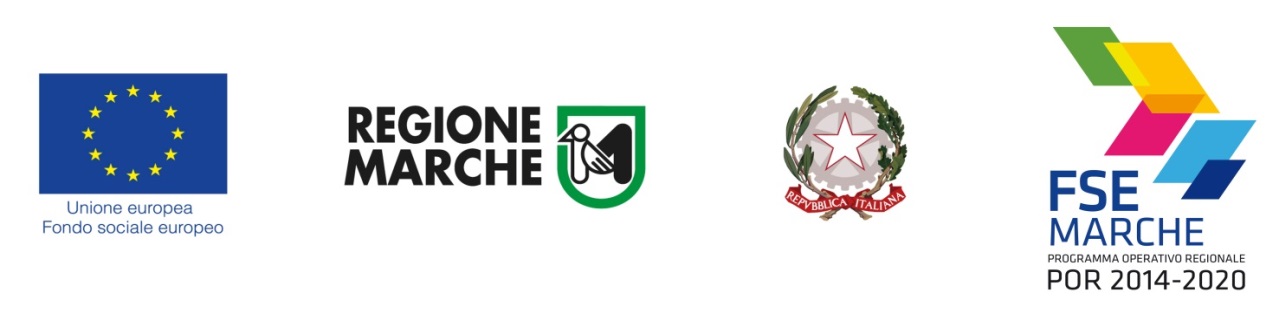 Allegato D.4Spett.leRegione MarchePolitiche comunitarie e autorità di gestione FESR e FSEPalazzo Leopardi - Via Tiziano, 44 - 60125 AnconaOggetto:	“POC Marche 2014-2020 - SNAI Area Interna “Appennino Basso Pesarese e Anconetano” e Area Interna “Alto Maceratese” – Implementazione e miglioramento dei servizi erogati dagli Ambiti Territoriali Sociali nei comuni delle Aree Interne”- TRASMISSIONE DELLA DOCUMENTAZIONE PER LA DETERMINAZIONE FINALE DELLA SOVVENZIONE di cui all’ art. 15 dell’Allegato 1 alla DGR n. 1563/2022Il sottoscritto_______________________________ nato a ________________________ (_____) il __/__/___, residente nel Comune di ___________________________________________________ in Via/Piazza ____________________________________________________ n. ______________C.F. _______________________________ in qualità di legale rappresentante dell’Ente attuatore ___________________________________________ con sede legale ___________________________ (______) in Via/Piazza ___________________ ___________________________________ n°_____ del Comune di _________________ Partita IVA _______________________________ Codice fiscale ________________________________ delegato ai sensi dell’Accordo di programma Quadro ______________________________ all’attuazione del progetto “POC Marche 2014-2020 - SNAI Area Interna “Appennino Basso Pesarese e Anconetano” e Area Interna “Alto Maceratese” – Implementazione e miglioramento dei servizi erogati dagli Ambiti Territoriali Sociali nei comuni delle Aree Interne”TRASMETTE LA SEGUENTE DOCUMENTAZIONERelazione finale sull’attività svolta, sottoscritta dal legale rappresentante dell’Ente Capofila di ogni ATS i cui Comuni ricadono all’interno dell’Area SNAI, così come presentata da ogni ATS nell’ultimo incontro del Gruppo di Valutazione Locale;Materiale inerente la pubblicizzazione del progetto finanziato (es. targhe affisse presso gli sportelli, cartellonistica realizzata, immagini relative alla pubblicizzazione sui siti web degli ATS,…);Dichiarazione sostitutiva di atto di notorietà resa dal legale rappresentante dell’Ente attuatore ai sensi del DPR n. 445/2000 attestante:che i fatti e i dati esposti nei timesheet sono autentici ed esatti;di avere o non avere utilizzato altre agevolazioni finanziarie per la realizzazione del progetto;che i timesheet sono già stati caricati su Siform 2.Eventuale documentazione relativa agli altri cofinanziamenti.Firma Legale Rappresentante Ente attuatore____________________Firma Responsabile Procedimento____________________Allegati:copia documento identità sottoscrittori